  恒瑞医药-江苏科信医药销售有限公司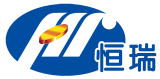 恒瑞医药，创建于1970年，2000年在上海证券交易所上市，2017全球市值500强，中国唯一入选药企。目前为中国最大的抗肿瘤药、手术用药及造影剂的研发和生产基地；中国医药行业创新综合实力排名第一，产品管线布局科学高端，未来创新产品投放量全国第一。江苏科信医药销售有限公司是恒瑞医药的销售公司，承担着恒瑞医药抗肿瘤药、造影剂、输液、内分泌、心血管等产品的销售和市场推广职能。公司设有肿瘤事业部、影像事业部、综合产品事业部及战略发展事业部，建立了遍布全国的销售网络和专业化的营销团队，目前在职员工10000余人。科信医药通过复合式营销，传递最新的医药研究成果,是我国抗肿瘤药及造影剂产品的市场领跑者。公司秉承“人才是第一资源”的发展理念，为每位员工提供完善的培训体系，多通道的职业发展规划，优厚的薪酬福利，让每位员工在公司快速成长。真诚欢迎那些愿意和恒瑞肝胆相照，相濡以沫的同仁加入我们，与我们共同拼搏、披荆斩棘，为祖国的医药事业奋斗不息！                     2019校园招聘计划联系人：邹先生/祖先生       联系电话：0518-81220888      扫一扫 投简历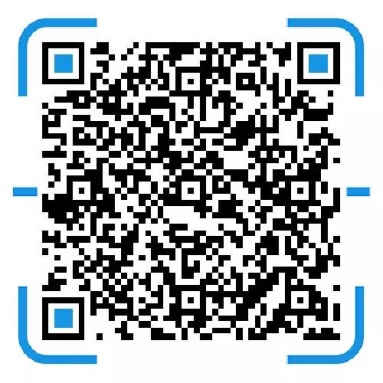 岗位人数学历专业工作地点医药信息沟通专员50本科/硕士医药类、生物化工、市场营销相关专业优先全国市场管培生30本科/硕士医学、药学相关专业全国医学专员10本科/硕士临床医学、基础医学全国人资专员5本科/硕士人力资源管理相关专业全国商务代表5本科/硕士财务、经济、管理相关专业全国销售会计5本科/硕士会计学、财务管理相关专业连云港